OBVESTILOSpoštovani potniki,zaradi popolne zapore ceste IG – Podpeč, v naselju Tomišelj, bo od, 11. 09. 2018, do predvidoma 16. 12. 2018, ukinjeno postajališče Podkraj. Nadomestno postajališče bo v Tomišlju pri kapelici. Hvala za razumevanje.Popolna zapora in ukinitev postajališča, bo od, 11. 09. 2018 do 16. 12. 2018.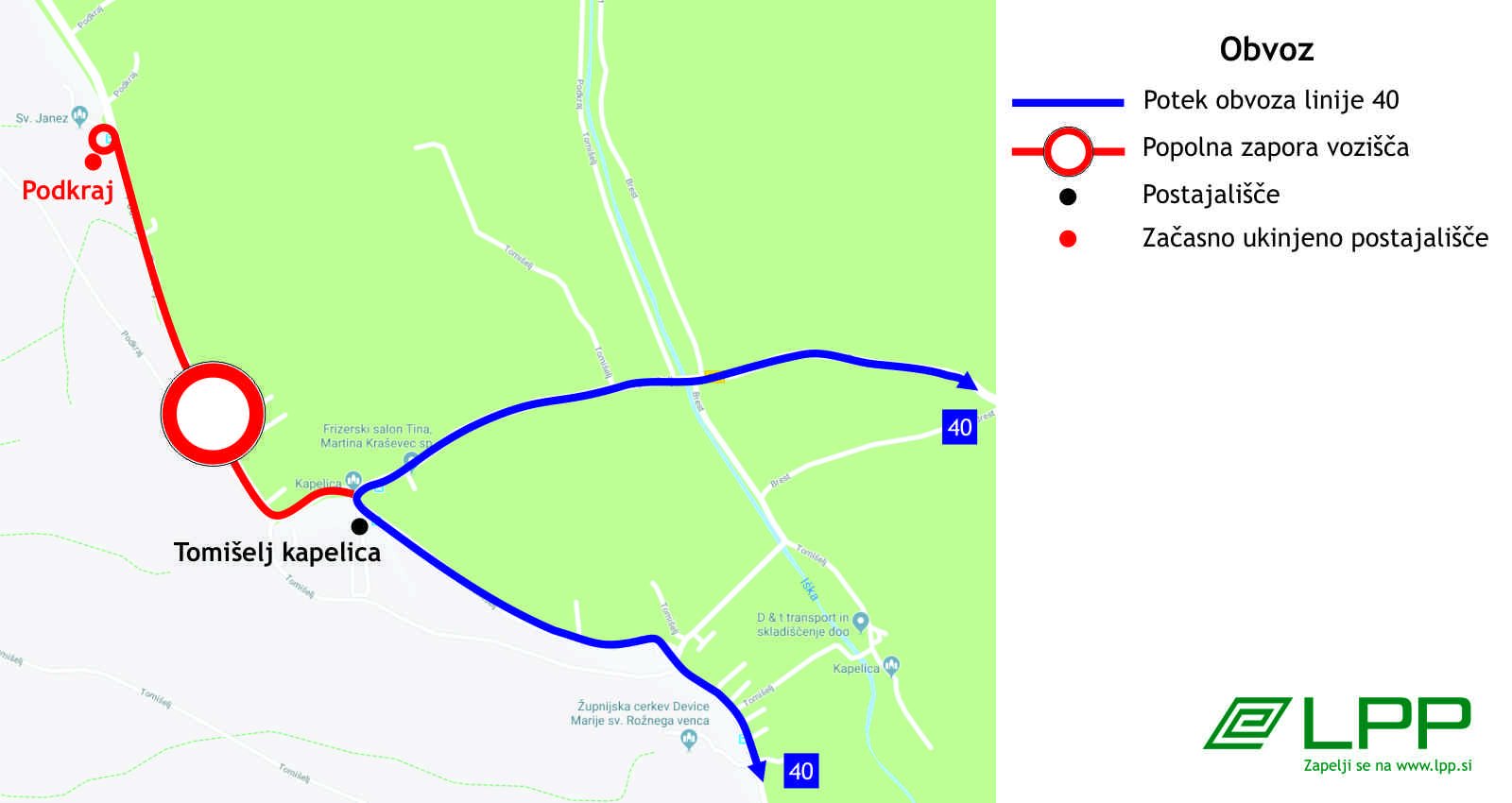 